МИНИСТЕРСТВО  НА  ЗЕМЕДЕЛИЕТО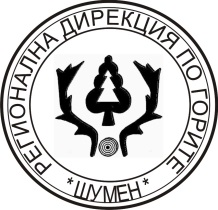 ИЗПЪЛНИТЕЛНА  АГЕНЦИЯ  ПО  ГОРИТЕРЕГИОНАЛНА  ДИРЕКЦИЯ  ПО  ГОРИТЕ  -  ШУМЕНгр. Шумен, ул. “Любен Каравелов” № 28а, п. код 9700, тел. 054/800-703, факс 054/800-704, rugshumen@iag.bgО Б Я В Л Е Н И Е Регионална дирекция по горите – град Шумен, ул. “Любен Каравелов” № 28а, п. код 9700, тел. 054/800-703, на основание глава V, раздел IV, чл. 91 от Кодекса на труда, във връзка с чл. 198, ал. 3 от Закона за горите и чл. 31, ал. 2 от Наредба № 1 от 30 януари 2012 г. за контрола и опазването на горските територии и Заповед № РД05-00256/14.11.2022 г. на Директора на Регионална дирекция по горите Шумен, обявява конкурс за длъжността:Главен специалист „Горски инспектор“ – 2 щатни бройки	изнесено звено „Търговище“ 					1 щатна бройка	изнесено звено „Шумен“	                                                           1 щатна бройкаІ. Минимални и специфични изисквания, предвидени в нормативните актове за заемане на длъжността:-  Средно лесовъдско образование по специалността от професионално направление „Горско стопанство“ и придобита квалификация „техник-лесовъд“ § 1, т. 49 от ДР на Закона за горите.-   За длъжността Главен специалист „Горски инспектор“ – изисква се 2 години стаж по специалността-   Да отговарят на изискванията на чл. 30 от Наредба № 1 от 30 януари 2012 г. за контрола и опазването на горските територии.ІІ. Начин за провеждане на конкурса:1. подаване на документи2. допускане до конкурса,  чрез подбор по представени документи;3. обявяване на допуснатите и недопуснати кандидати 4. провеждане на конкурса 4.1. решаване на писмен тест; 4.2.интервю за определяне на професионалната компетентност с успешно издържалите теста;4.3. окончателно класиранеІІІ Описание на длъжността: Главен специалист – горски инспектор осъществява непосредствен контрол върху дейностите, извършване в горските територии. Осъществява контрол при сечта и движението на дървените материали, страничните ползвания от горите, строителството в горските територии, опазването на горите и защитените територии в тях, дивеча и рибата. Предотвратява и разкрива нарушения по ЗГ, ЗЛОД, ЗРА, ЗЛР, ЗЗБ, ЗБР и подзаконовата уредба по прилагането им.ІV. Минимален размер на основната месечна заплата за длъжността Главен специалист „Горски инспектор“ е 710 лева*Основният размер на заплатата за длъжността се определя в зависимост от професионалния опит на спечелилия конкурса кандидат, съгласно нормативните актове, определящи формирането на възнаграждението.V. Необходимите документи, които следва да бъдат представени от кандидатите за участие в конкурса:1. Заявление за участие в конкурсната процедура;
2. Автобиография;
3. Копие от документ, удостоверяващ придобита образователно-квалификационна степен;
4. Документ, удостоверяващ професионалния опит (професионалния опит се доказва с официални документи ) 
5. Свидетелство за съдимост или аналогичен документ за чуждите граждани ( българските граждани не следва да представят свидетелство за съдимост, данните се установяват служебно от РДГ Шумен) ; 
6. Официален документ, издаден от орган на съдебната власт, удостоверяващ, че срещу лицето няма образувано наказателно производство за умишлено престъпление от общ характер;
7. Медицинско свидетелство от лечебно заведение, удостоверяващо, че лицето:
а) не страда от психически разстройства;
б) през последните три години не е настанявано принудително в лечебно заведение по глава пета, раздел II от Закона за здравето и не е лекувано за употреба на наркотични вещества;
8. Документ от районния съд по местоживеене, удостоверяващ, че:
а) срещу лицето няма наложени мерки за защита по Закона за защита от домашното насилие;
б) лицето не е нарушавало обществения ред три или повече пъти, за което са му налагани административни наказания;
9. Копие от свидетелство за управление на моторно превозно средство;
10. Копие от документ за успешно завършен курс за безопасно боравене с огнестрелно оръжие;
11. Медицинско свидетелство.За участие в конкурс се допуска и кандидат, който не е получил документа по т. 6, но представи документ, удостоверяващ, че лицето е подало заявление за издаването му.
           VI. Документите следва да бъдат представени в “Деловодството“ на РДГ Шумен, ул. „Любен Каравелов“ № 28 а, ет. 2 в едномесечен срок от деня на публикуване на настоящото обявление. При подаването на документите на кандидатите ще бъде предоставена длъжностна характеристика.VІI. Обявлението, списъците и всички съобщения във връзка с конкурса се обявяват:  на информационното табло в Регионална дирекция по горите – Шумен, гр. Шумен, ул. “Любен Каравелов“ № 28а, ет. ІІІ и на интернет страницата www.shumen.iag.bg